BEUMER Group: Rafael Imberg is the Head of Sales PetrochemicalsThe chemistry is rightSince September 2021, Rafael Imberg has been Head of Sales Petrochemical at BEUMER Group. The 51-years-old mechanical engineer can draw on extensive experience in the chemical and intralogistics sector. Before joining BEUMER Group, he was an export manager at a manufacturer for industrial automation with core competencies in design, engineering, manufacturing, commissioning and service. Prior to that, he worked for an internationally active machine manufacturer as area sales manager and finally he served as the head of the form-fill-seal (FFS) packaging equipment sales division. He began his career as a validation specialist and project manager for a manufacturer of pharmaceutical packaging systems. Among other things, he spent three years in the USA as a validation specialist.BEUMER Group offers the chemical industry an all-round service with a complete programme of integrated warehouse management, material handling, conveying and packaging technology. "The focus of my work is on the further development of our portfolio in this segment," says Rafael Imberg. "The modular design as well as the digital, continuous controls are becoming more central. In addition, there are topics such as reliability, sustainability as well as the intuitive operability of the process-precise control and the control of the systems."1,417 characters incl. spacesMeta Title: BEUMER Group: Rafael Imberg is the Head of Sales PetrochemicalsMeta Description: Since September 2021, Rafael Imberg has been Head of Sales Petrochemical at BEUMER Group. He has extensive experience in the chemical and intralogistics industries.Keywords: Rafael Imberg; Head of Sales Petrochemical; BEUMER Group; Chemical; Petrochemical; IntralogisticsSocial Media: Since September 2021, Rafael Imberg has been Head of Sales Petrochemical at BEUMER Group. The 51-years-old mechanical engineer can draw on extensive experience in the chemical and intralogistics sector. He focuses on the further development of the portfolio in this segment. The modular design as well as the digital, continuous controls are becoming more central. In addition, there are topics such as reliability, sustainability as well as the intuitive operability of the process-precise control and the control of the systems.Caption: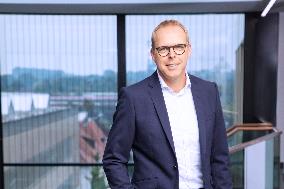 Rafael Imberg is Head of Sales Petrochemicals at BEUMER Group.Photo credits: BEUMER Group GmbH & Co. KGYou can download the high-resolution pictures here.BEUMER Group is an international leader in the manufacture of intralogistics systems for conveying, loading, palletising, packaging, sortation, and distribution. With 4,500 employees worldwide, BEUMER Group has annual sales of about EUR 950 million. BEUMER Group and its group companies and sales agencies provide their customers with high-quality system solutions and an extensive customer support network around the globe and across a wide range of industries, including bulk materials and piece goods, food/non-food, construction, mail order, post, and airport baggage handling.For more information visit .www.beumer.com